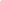 
Tufte-feberen ble fulgt opp med Tufte-DVD, Tufte-drakter (som Umbro ikke klarte å produsere nok av) og spill på mobilen.

Deltakerne selv fikk ingen inntekter fra salget. De fikk busskort fra TVNorge mens opptakene foregikk. Da suksessen var et faktum, fikk de i tillegg en bonus på kr 10.000 som det ble trukket skatt av.

TVNorge og TV 2 mente de ikke trengte å lønne reality-deltakere. De ble alltid fortalt på forhånd at de måtte stille opp gratis.

Deltakerne i Tufte IL kunne gjøre det, fordi mange av dem var studenter eller arbeidssøkende. Noen få tapte penger, fordi de droppet jobben for å kunne delta.

Informasjonssjefen i TV 2 sa til VG: – Deltakere flest ønsker å være med for opplevelsens del, fordi det er nytt og spennende.

TV 2 hadde 4000 søkere til «Farmen» og 7000 til «Idol» i 2005 uten å måtte bruke penger som lokkemiddel. TV 2 brukte å gi deltakerne en utgiftskompensasjon på rundt 2500 kroner.

Også TVNorge erfarte at folk strømmet til frivillig. Tre uker før søknadsfristen for «Big Brother 2006» gikk ut, hadde de mottatt 2500 søknader.

Finansavisen anslo at med over 800.000 seere per episode kunne TVNorge tjene rundt 14 millioner kroner på «Tufte IL». Dermed ville serien være den mest lønnsomme egenproduksjonen i kanalens historie.

Ifølge avisens beregninger satt TVNorge igjen med en million kroner fra reklame og andre inntekter per episode etter at produksjonskostnadene på rundt 40.000 kroner var trukket fra. I tillegg kom lisensinntekter etter at over 12 land kjøpte konseptet.

Det var usikkert om deltakerne i Tufte IL i det hele tatt ville tjene noe vesentlig på opptredener, bokprosjekter og eventuelt andre oppdrag som de kunne skaffe seg etterpå.

Som for deltakerne i så mange tidligere reality-serier risikerte de å bli uinteressante og glemt så snart siste episode var vist. 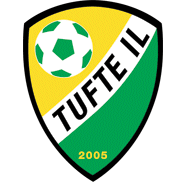 